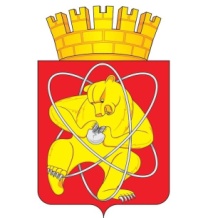 Городской округ «Закрытое административно – территориальное образование Железногорск Красноярского края»АДМИНИСТРАЦИЯ ЗАТО г. ЖЕЛЕЗНОГОРСКПОСТАНОВЛЕНИЕ03.06.2024                                                                                                                                 № 936г. ЖелезногорскО внесении изменений в постановление Администрации ЗАТО г. Железногорск от 29.04.2019 N 985  «Об утверждении реестра мест (площадок) накопления твердых коммунальных отходов на территории ЗАТО Железногорск»В соответствии с Федеральными законами от 24.06.1998 № 89-ФЗ «Об отходах производства и потребления», от 06.10.2003 № 131-ФЗ «Об общих принципах организации местного самоуправления в Российской Федерации», руководствуясь Уставом ЗАТО Железногорск, Постановлением Правительства РФ от 31.08.2018 № 1039 «Об утверждении Правил обустройства мест (площадок) накопления твердых коммунальных отходов и ведения их реестра»,ПОСТАНОВЛЯЮ:1. Внести следующие изменения в постановление Администрации ЗАТО            г. Железногорск от 29.04.2019 N 985  «Об утверждении реестра мест (площадок) накопления твердых коммунальных отходов на территории ЗАТО Железногорск»:1.1. В приложении  к постановлению строку 124 Реестра мест (площадок) накопления твердых коммунальных на территории ЗАТО Железногорск  изложить в новой редакции:«».2. Отделу управления проектами и документационного, организационного обеспечения деятельности Администрации ЗАТО г. Железногорск                            (В.Г. Винокурова) довести настоящее постановление до сведения населения через газету «Город и горожане».3. Отделу общественных связей Администрации ЗАТО г. Железногорск             (И.С. Архипова) разместить настоящее постановление на официальном сайте Администрации ЗАТО г. Железногорск в информационно-телекоммуникационной сети «Интернет».4. Контроль над исполнением настоящего постановления возложить на первого заместителя Главы ЗАТО г. Железногорск по жилищно-коммунальному хозяйству Р.И. Вычужанина.5. Настоящее постановление вступает в силу после его официального опубликования.Глава ЗАТО г. Железногорск                                                               Д.М. Чернятин124г. Железногорск, ул. Белорусская  д.3256.195937, 93.441925бетон2844,4 ЗАТО Железногорскул. Толстого-25, Белорусская-34,36,38,45